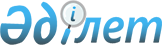 "2020-2022 жылдарға арналған аудандық бюджет туралы" Қазалы аудандық мәслихатының 2019 жылғы 24 желтоқсандағы № 341 шешіміне өзгерістер мен толықтырулар енгізу туралы
					
			Мерзімі біткен
			
			
		
					Қызылорда облысы Қазалы аудандық мәслихатының 2020 жылғы 23 қарашадағы № 500 шешімі. Қызылорда облысының Әділет департаментінде 2020 жылғы 24 қарашада № 7802 болып тіркелді. Мерзімі біткендіктен қолданыс тоқтатылды
      "Қазақстан Республикасының Бюджет кодексі" Қазақстан Республикасының 2008 жылғы 4 желтоқсандағы Кодексінің 109-бабының 1-тармағына, "Қазақстан Республикасындағы жергілікті мемлекеттік басқару және өзін-өзі басқару туралы" Қазақстан Республикасының 2001 жылғы 23 қаңтардағы Заңының 6-бабының 1-тармағының 1) тармақшасына сәйкес Қазалы аудандық мәслихаты ШЕШІМ ҚАБЫЛДАДЫ:
      1. "2020-2022 жылдарға арналған аудандық бюджет туралы" Қазалы аудандық мәслихатының 2019 жылғы 24 желтоқсандағы № 341 шешіміне (нормативтік құқықтық актілерді мемлекеттік тіркеу Тізілімінде 7058 нөмірімен тіркелген, 2020 жылғы 6 қаңтарда Қазақстан Республикасының нормативтік құқықтық актілердің эталондық бақылау банкінде жарияланған) мынадай өзгерістер мен толықтырулар енгізілсін:
      1-тармақ жаңа редакцияда жазылсын:
      "1. 2020-2022 жылдарға арналған аудандық бюджет тиісінше 1, 2 және 3 қосымшаларға сәйкес, оның ішінде 2020 жылға мынадай көлемдерде бекітілсін:
      1) кірістер – 22525421,7 мың теңге, оның ішінде:
      салықтық түсімдер – 1339791 мың теңге;
      салықтық емес түсімдер – 39863,3 мың теңге;
      негізгі капиталды сатудан түсетін түсімдер – 68673 мың теңге;
      трансферттер түсімдері – 21077094,4 мың теңге;
      2) шығындар – 24986746,2 мың теңге;
      3) таза бюджеттік кредиттеу – 211325,2 мың теңге;
      бюджеттік кредиттер – 330050 мың теңге;
      бюджеттік кредиттерді өтеу – 118724,8 мың теңге;
      4) қаржы активтерімен операциялар бойынша сальдо – 0;
      қаржы активтерін сатып алу – 0;
      мемлекеттің қаржы активтерін сатудан түсетін түсімдер – 0;
      5) бюджет тапшылығы (профициті) – -2672649,7 мың теңге;
      6) бюджет тапшылығын қаржыландыру (профицитін пайдалану) – 2672649,7 мың теңге.";
      4-тармақтың 1), 2), 4), 7) тармақшалары жаңа редакцияда жазылсын:
      "1) білім беруге 504424 мың теңге;
      2) нәтижелі жұмыспен қамтуды және жаппай кәсіпкерлікті дамытудың 2017 – 2021 жылдарға арналған "Еңбек" мемлекеттік бағдарламасы шеңберінде еңбек нарығын дамытуға бағытталған іс-шараларды іске асыруға 4147 мың теңге;
      4) жергілікті өкілетті органдардың шешімі бойынша мұқтаж азаматтардың жекелеген топтарына әлеуметтік көмекке 98183 мың теңге;
      7) "Ауыл – Ел бесігі" жобасы шеңберінде ауылдық елді мекендердегі әлеуметтік және инженерлік инфрақұрылым бойынша іс-шараларды іске асыруға 67040 мың теңге.";
      5-тармақтың 1), 2), 3), 4), 12) тармақшалары жаңа редакцияда жазылсын:
      "1) білім беруге 2202411 мың теңге;
      2) мемлекеттік атаулы әлеуметтік көмек төлеуге 237356 мың теңге;
      3) Қазақстан Республикасында мүгедектердің құқықтарын қамтамасыз етуге және өмір сүру сапасын жақсартуға 21927 мың теңге;
      4) еңбек нарығын дамытуға 571515 мың теңге;
      12) Қазақстан Республикасында төтенше жағдай режимінде коммуналдық қызметтерге ақы төлеу бойынша халықтың төлемдерін өтеуге 170100 мың теңге.";
      5-тармақ жаңа мазмұндағы 13) тармақшамен толықтырылсын:
      "13) дене шынықтыру және спорт саласындағы мемлекеттік орта және қосымша білім беру ұйымдары педагогтерінің еңбегіне ақы төлеуді ұлғайтуға 12831,4 мың теңге.";
      6-тармақтың 2), 4) тармақшалары жаңа редакцияда жазылсын:
      "2) "Бизнестің жол картасы-2025" бизнесті қолдау мен дамытудың мемлекеттік бағдарламасы шеңберінде индустриялық инфрақұрылымды дамытуға 49865,6 мың теңге;
      4) спорт объектілерін дамытуға 681 мың теңге.";
      6-тармақ жаңа мазмұндағы 7) тармақшамен толықтырылсын:
      "7) коммуналдық шаруашылығын дамытуға 6000 мың теңге.";
      7-тармақтың 1), 2), 4) тармақшалары жаңа редакцияда жазылсын:
      "1) Инженерлік-коммуникациялық инфрақұрылымды жобалау, дамыту және (немесе) жайластыруға 228398 мың теңге;
      2) "Бизнестің жол картасы-2025" бизнесті қолдау мен дамытудың мемлекеттік бағдарламасы шеңберінде индустриялық инфрақұрылымды дамытуға 178628 мың теңге;
      4) "Ауыл – Ел бесігі" жобасы шеңберінде ауылдық елді мекендердегі сумен жабдықтау және су бұру жүйелерін дамытуға 123789 мың теңге.";
      7-тармақ жаңа мазмұндағы 5) тармақшамен толықтырылсын:
      "5) коммуналдық шаруашылығын дамытуға 200000 мың теңге.";
      10-тармақ жаңа редакцияда жазылсын:
      "10) ауданның жергілікті атқарушы органының 2020 жылға арналған резерві 42186 мың теңге сомасында бекітілсін.";
      13-тармақ жаңа редакцияда жазылсын:
      "13) төтенше жағдай режимін енгізуге байланысты аудандық бюджеттен облыстық бюджетке трансферттерді қайтару 347809 мың теңге.";
      15-тармақ жаңа редакцияда жазылсын:
      "15) облыстық бюджет есебінен коммуналдық тұрғын үй қорының тұрғын үйлерін салу және (немесе) реконструкциялау үшін кредит беруге 382077,3 мың теңге.".
      Аталған шешімнің 1 қосымшасы осы шешімнің қосымшасына сәйкес жаңа редакцияда жазылсын.
      2. Осы шешім 2020 жылғы 1 қаңтардан бастап қолданысқа енгізіледі және ресми жариялауға жатады. 2020 жылға арналған аудандық бюджет
					© 2012. Қазақстан Республикасы Әділет министрлігінің «Қазақстан Республикасының Заңнама және құқықтық ақпарат институты» ШЖҚ РМК
				
      Қазалы аудандық мәслихатының кезектен тыс LXVI сессиясының төрағасы 

А. ОРЫМБАЕВ

      Қазалы аудандық мәслихат хатшысы 

К. НАЗЫМБЕКОВ
Қазалы аудандық мәслихатының2020 жылғы 23 қарашасы № 500шешіміне қосымшаҚазалы аудандық мәслихатының2019 жылғы 24 желтоқсандағы № 341шешіміне 1-қосымша
Санаты
Санаты
Санаты
Атауы
 Сомасы, мың теңге
Сыныбы
Сыныбы
Атауы
 Сомасы, мың теңге
Iшкi сыныбы
Атауы
 Сомасы, мың теңге
1. Кірістер
22525421,7
1
Салықтық түсімдер
1339791
01
Табыс салығы
376596
1
Корпоративтік табыс салығы
51748
2
Жеке табыс салығы
324848
03
Әлеуметтiк салық
344896
1
Әлеуметтік салық
344896
04
Меншiкке салынатын салықтар
586717
1
Мүлiкке салынатын салықтар
586507
5
Бірыңғай жер салығы
210
05
Тауарларға, жұмыстарға және қызметтерге салынатын iшкi салықтар
24586
2
Акциздер
6248
3
Табиғи және басқа да ресурстарды пайдаланғаны үшiн түсетiн түсiмдер
4903
4
Кәсiпкерлiк және кәсiби қызметтi жүргiзгенi үшiн алынатын алымдар
13295
5
Ойын бизнесіне салық
140
08
Заңдық маңызы бар әрекеттерді жасағаны және (немесе) оған уәкілеттігі бар мемлекеттік органдар немесе лауазымды адамдар құжаттар бергені үшін алынатын міндетті төлемдер
6996
1
Мемлекеттік баж
6996
2
Салықтық емес түсiмдер
39863,3
01
Мемлекеттік меншіктен түсетін кірістер
6563,3
5
Мемлекет меншігіндегі мүлікті жалға беруден түсетін кірістер
5931
7
Мемлекеттік бюджеттен берілген кредиттер бойынша сыйақылар
632,3
04
Мемлекеттік бюджеттен қаржыландырылатын, сондай-ақ Қазақстан Республикасы Ұлттық Банкінің бюджетінен (шығыстар сметасынан) қамтылатын және қаржыландырылатын мемлекеттік мекемелер салатын айыппұлдар, өсімпұлдар, санкциялар, өндіріп алулар
13400
1
Мұнай секторы ұйымдарынан және Жәбірленушілерге өтемақы қорына түсетін түсімдерді қоспағанда, мемлекеттік бюджеттен қаржыландырылатын, сондай-ақ Қазақстан Республикасы Ұлттық Банкінің бюджетінен (шығыстар сметасынан) қамтылатын және қаржыландырылатын мемлекеттік мекемелер салатын айыппұлдар, өсімпұлдар, санкциялар, өндіріп алулар
13400
06
Басқа да салықтық емес түсiмдер
19900
1
Басқа да салықтық емес түсiмдер
19900
3
Негізгі капиталды сатудан түсетін түсімдер
68673
01
Мемлекеттік мекемелерге бекітілген мемлекеттік мүлікті сату
13113
1
Мемлекеттік мекемелерге бекітілген мемлекеттік мүлікті сату
13113
03
Жердi және материалдық емес активтердi сату
55560
1
Жерді сату
47552
2
Материалдық емес активтерді сату
8008
4
Трансферттердің түсімдері
21077094,4
01
Төмен тұрған мемлекеттiк басқару органдарынан трансферттер
8148
3
Аудандық маңызы бар қалалардың, ауылдардың, кенттердің, ауылдық округтардың бюджеттерінен трансферттер
8148
02
Мемлекеттiк басқарудың жоғары тұрған органдарынан түсетiн трансферттер
21068946,4
2
Облыстық бюджеттен түсетiн трансферттер
21068946,4
Функционалдық топ
Функционалдық топ
Функционалдық топ
Атауы
Бюджеттік бағдарламалардың әкiмшiсi
Бюджеттік бағдарламалардың әкiмшiсi
Атауы
Бағдарлама
Атауы
2. Шығындар
24986746,2
1
Жалпы сипаттағы мемлекеттiк қызметтер
1175205
112
Аудан (облыстық маңызы бар қала) мәслихатының аппараты
32221
001
Аудан (облыстық маңызы бар қала) мәслихатының қызметін қамтамасыз ету жөніндегі қызметтер
32176
003
Мемлекеттік органның күрделі шығыстары
45
122
Аудан (облыстық маңызы бар қала) әкімінің аппараты
292597
001
Аудан (облыстық маңызы бар қала) әкімінің қызметін қамтамасыз ету жөніндегі қызметтер
274159
003
Мемлекеттік органның күрделі шығыстары
18438
452
Ауданның (облыстық маңызы бар қаланың) қаржы бөлімі
110093
001
Ауданның (облыстық маңызы бар қаланың) бюджетін орындау және коммуналдық меншігін басқару саласындағы мемлекеттік саясатты іске асыру жөніндегі қызметтер
29279
003
Салық салу мақсатында мүлікті бағалауды жүргізу
1832
010
Жекешелендіру, коммуналдық меншікті басқару, жекешелендіруден кейінгі қызмет және осыған байланысты дауларды реттеу
417
113
Төменгі тұрған бюджеттерге берілетін нысаналы ағымдағы трансферттер
78565
805
Ауданның (облыстық маңызы бар қаланың) мемлекеттік сатып алу бөлімі
25070
001
Жергілікті деңгейде мемлекеттік сатып алу саласындағы мемлекеттік саясатты іске асыру жөніндегі қызметтер
24717
003
Мемлекеттік органның күрделі шығыстары
353
453
Ауданның (облыстық маңызы бар қаланың) экономика және бюджеттік жоспарлау бөлімі
33831
001
Экономикалық саясатты, мемлекеттік жоспарлау жүйесін қалыптастыру және дамыту саласындағы мемлекеттік саясатты іске асыру жөніндегі қызметтер
33685
004
Мемлекеттік органның күрделі шығыстары
146
458
Ауданның (облыстық маңызы бар қаланың) тұрғын үй-коммуналдық шаруашылығы, жолаушылар көлігі және автомобиль жолдары бөлімі
564137
001
Жергілікті деңгейде тұрғын үй-коммуналдық шаруашылығы, жолаушылар көлігі және автомобиль жолдары саласындағы мемлекеттік саясатты іске асыру жөніндегі қызметтер
60043
013
Мемлекеттік органның күрделі шығыстары
12835
113
Төменгі тұрған бюджеттерге берілетін нысаналы ағымдағы трансферттер
491259
493
Ауданның (облыстық маңызы бар қаланың) кәсіпкерлік, өнеркәсіп және туризм бөлімі
19816
001
Жергілікті деңгейде кәсіпкерлікті, өнеркәсіпті және туризмді дамыту саласындағы мемлекеттік саясатты іске асыру жөніндегі қызметтер
19457
003
Мемлекеттік органның күрделі шығыстары
359
801
Ауданның (облыстық маңызы бар қаланың) жұмыспен қамту, әлеуметтік бағдарламалар және азаматтық хал актілерін тіркеу бөлімі
97440
001
Жергілікті деңгейде жұмыспен қамту, әлеуметтік бағдарламалар және азаматтық хал актілерін тіркеу саласындағы мемлекеттік саясатты іске асыру жөніндегі қызметтер
87209
003
Мемлекеттік органның күрделі шығыстары
338
113
Төменгі тұрған бюджеттерге берілетін нысаналы ағымдағы трансферттер
9893
2
Қорғаныс
60383
122
Аудан (облыстық маңызы бар қала) әкімінің аппараты
9657
005
Жалпыға бірдей әскери міндетті атқару шеңберіндегі іс-шаралар
9657
122
Аудан (облыстық маңызы бар қала) әкімінің аппараты
50726
006
Аудан (облыстық маңызы бар қала) ауқымындағы төтенше жағдайлардың алдын алу және оларды жою
48142
007
Аудандық (қалалық) ауқымдағы дала өрттерінің, сондай-ақ мемлекеттік өртке қарсы қызмет органдары құрылмаған елдi мекендерде өрттердің алдын алу және оларды сөндіру жөніндегі іс-шаралар
2584
3
Қоғамдық тәртіп, қауіпсіздік, құқықтық, сот, қылмыстық-атқару қызметі
11519
458
Ауданның (облыстық маңызы бар қаланың) тұрғын үй-коммуналдық шаруашылығы, жолаушылар көлігі және автомобиль жолдары бөлімі
11519
021
Елдi мекендерде жол қозғалысы қауiпсiздiгін қамтамасыз ету
11519
4
Бiлiм беру
13168240,5
464
Ауданның (облыстық маңызы бар қаланың) білім бөлімі
637872
009
Мектепке дейінгі тәрбие мен оқыту ұйымдарының қызметін қамтамасыз ету
159030
040
Мектепке дейінгі білім беру ұйымдарында мемлекеттік білім беру тапсырысын іске асыруға
478842
464
Ауданның (облыстық маңызы бар қаланың) білім бөлімі
11378685
003
Жалпы білім беру
11015674
006
Балаларға қосымша білім беру
363011
465
Ауданның (облыстық маңызы бар қаланың) дене шынықтыру және спорт бөлімі
93490,4
017
Балалар мен жасөспірімдерге спорт бойынша қосымша білім беру
93490,4
472
Ауданның (облыстық маңызы бар қаланың) құрылыс, сәулет және қала құрылысы бөлімі
23325
037
Мектепке дейiнгi тәрбие және оқыту объектілерін салу және реконструкциялау
142
022
Бастауыш, негізгі орта және жалпы орта білім беру объектілерін салу және реконструкциялау
23183
464
Ауданның (облыстық маңызы бар қаланың) білім бөлімі
1034868,1
001
Жергілікті деңгейде білім беру саласындағы мемлекеттік саясатты іске асыру жөніндегі қызметтер
43194
004
Ауданның (облыстық маңызы бар қаланың) мемлекеттік білім беру мекемелерінде білім беру жүйесін ақпараттандыру
18101
005
Ауданның (облыстық маңызы бар қаланың) мемлекеттік білім беру мекемелер үшін оқулықтар мен оқу-әдiстемелiк кешендерді сатып алу және жеткізу
101472
007
Аудандық (қалалық) ауқымдағы мектеп олимпиадаларын және мектептен тыс іс-шараларды өткiзу
534
015
Жетім баланы (жетім балаларды) және ата-аналарының қамқорынсыз қалған баланы (балаларды) күтіп-ұстауға қамқоршыларға (қорғаншыларға) ай сайынға ақшалай қаражат төлемі
18955
023
Әдістемелік жұмыс
44870
029
Балалар мен жасөспірімдердің психикалық денсаулығын зерттеу және халыққа психологиялық-медициналық-педагогикалық консультациялық көмек көрсету
45805
067
Ведомстволық бағыныстағы мемлекеттік мекемелер мен ұйымдардың күрделі шығыстары
560872,8
113
Төменгі тұрған бюджеттерге берілетін нысаналы ағымдағы трансферттер
201064,3
6
Әлеуметтiк көмек және әлеуметтiк қамсыздандыру
1845817,4
464
Ауданның (облыстық маңызы бар қаланың) білім бөлімі
3135
030
Патронат тәрбиешілерге берілген баланы (балаларды) асырап бағу
3135
801
Ауданның (облыстық маңызы бар қаланың) жұмыспен қамту, әлеуметтік бағдарламалар және азаматтық хал актілерін тіркеу бөлімі
249251,7
010
Мемлекеттік атаулы әлеуметтік көмек
249251,7
801
Ауданның (облыстық маңызы бар қаланың) жұмыспен қамту, әлеуметтік бағдарламалар және азаматтық хал актілерін тіркеу бөлімі 
1181156
004
Жұмыспен қамту бағдарламасы
774105
005
Қайтыс болған Совет Одағының батырларын, "Халық қаһармандарын", Социалистік Еңбек ерлерін, Даңқ Орденінің үш дәрежесімен және "Отан" орденімен марапатталған соғыс ардагерлері мен мүгедектерін жерлеу рәсімдері бойынша қызмет көрсету
92
006
Ауылдық жерлерде тұратын денсаулық сақтау, білім беру, әлеуметтік қамтамасыз ету, мәдениет, спорт және ветеринар мамандарына отын сатып алуға Қазақстан Республикасының заңнамасына сәйкес әлеуметтік көмек көрсету
43960
007
Тұрғын үйге көмек көрсету
642
008
1999 жылдың 26 шілдесінде "Отан", "Даңқ" ордендерімен марапатталған, "Халық Қаһарманы" атағын және республиканың құрметті атақтарын алған азаматтарды әлеуметтік қолдау
445
009
Үйден тәрбиеленіп оқытылатын мүгедек балаларды материалдық қамтамасыз ету
3930
011
Жергілікті өкілетті органдардың шешімі бойынша мұқтаж азаматтардың жекелеген топтарына әлеуметтік көмек
103453
014
Мұқтаж азаматтарға үйде әлеуметтiк көмек көрсету
76933
017
Оңалтудың жеке бағдарламасына сәйкес мұқтаж мүгедектердi мiндеттi гигиеналық құралдармен қамтамасыз ету, қозғалуға қиындығы бар бірінші топтағы мүгедектерге жеке көмекшінің және есту бойынша мүгедектерге қолмен көрсететiн тіл маманының қызметтерін ұсыну
112281
023
Жұмыспен қамту орталықтарының қызметін қамтамасыз ету
65315
458
Ауданның (облыстық маңызы бар қаланың) тұрғын үй-коммуналдық шаруашылығы, жолаушылар көлігі және автомобиль жолдары бөлімі
376036,7
088
Жұмыспен қамту жол картасы шеңберінде шараларды қаржыландыру үшін аудандық маңызы бар қаланың, ауылдың, кенттің, ауылдық округтің бюджеттеріне кредит беру
376036,7
801
Ауданның (облыстық маңызы бар қаланың) жұмыспен қамту, әлеуметтік бағдарламалар және азаматтық хал актілерін тіркеу бөлімі
36238
018
Жәрдемақыларды және басқа да әлеуметтік төлемдерді есептеу, төлеу мен жеткізу бойынша қызметтерге ақы төлеу
2000
020
Үкіметтік емес ұйымдарда мемлекеттік әлеуметтік тапсырысты орналастыру
8248
050
Қазақстан Республикасында мүгедектердің құқықтарын қамтамасыз етуге және өмір сүру сапасын жақсарту
25990
7
Тұрғын үй-коммуналдық шаруашылық
1263921,6
472
Ауданның (облыстық маңызы бар қаланың) құрылыс, сәулет және қала құрылысы бөлімі
687092,6
003
Коммуналдық тұрғын үй қорының тұрғын үйін жобалау және (немесе) салу, реконструкциялау
407402,6
004
Инженерлік-коммуникациялық инфрақұрылымды жобалау, дамыту және (немесе) жайластыру
259690
058
Елді мекендердегі сумен жабдықтау және су бұру жүйелерін дамыту
20000
458
Ауданның (облыстық маңызы бар қаланың) тұрғын үй-коммуналдық шаруашылығы, жолаушылар көлігі және автомобиль жолдары бөлімі
576829
033
Инженерлік-коммуникациялық инфрақұрылымды жобалау, дамыту және (немесе) жайластыру
298398
015
Елдi мекендердегі көшелердi жарықтандыру
704
026
Ауданның (облыстық маңызы бар қаланың) коммуналдық меншігіндегі жылу жүйелерін қолдануды ұйымдастыру
33500
027
Ауданның (облыстық маңызы бар қаланың) коммуналдық меншігіндегі газ жүйелерін қолдануды ұйымдастыру
22235
058
Елді мекендердегі сумен жабдықтау және су бұру жүйелерін дамыту
51892
070
Қазақстан Республикасында төтенше жағдай режимінде коммуналдық қызметтерге ақы төлеу бойынша халықтың төлемдерін өтеу
170100
8
Мәдениет, спорт, туризм және ақпараттық кеңістiк
818475,5
455
Ауданның (облыстық маңызы бар қаланың) мәдениет және тілдерді дамыту бөлімі
129174
003
Мәдени-демалыс жұмысын қолдау
128236
009
Тарихи-мәдени мұра ескерткіштерін сақтауды және оларға қол жетімділікті қамтамасыз ету
938
472
Ауданның (облыстық маңызы бар қаланың) құрылыс, сәулет және қала құрылысы бөлімі
210822,5
011
Мәдениет объектілерін дамыту
210822,5
465
Ауданның (облыстық маңызы бар қаланың) дене шынықтыру және спорт бөлімі
139355
001
Жергілікті деңгейде дене шынықтыру және спорт саласындағы мемлекеттік саясатты іске асыру жөніндегі қызметтер
17483
005
Ұлттық және бұқаралық спорт түрлерін дамыту
88914
006
Аудандық (облыстық маңызы бар қалалық) деңгейде спорттық жарыстар өткiзу
9336
007
Әртүрлi спорт түрлерi бойынша аудан (облыстық маңызы бар қала) құрама командаларының мүшелерiн дайындау және олардың облыстық спорт жарыстарына қатысуы
23622
472
Ауданның (облыстық маңызы бар қаланың) құрылыс, сәулет және қала құрылысы бөлімі
10189
008
Cпорт объектілерін дамыту
10189
455
Ауданның (облыстық маңызы бар қаланың) мәдениет және тілдерді дамыту бөлімі
170002
006
Аудандық (қалалық) кiтапханалардың жұмыс iстеуi
169280
007
Мемлекеттiк тiлдi және Қазақстан халқының басқа да тiлдерін дамыту
722
456
Ауданның (облыстық маңызы бар қаланың) ішкі саясат бөлімі
25278
002
Мемлекеттік ақпараттық саясат жүргізу жөніндегі қызметтер
25278
455
Ауданның (облыстық маңызы бар қаланың) мәдениет және тілдерді дамыту бөлімі
73190
001
Жергілікті деңгейде тілдерді және мәдениетті дамыту саласындағы мемлекеттік саясатты іске асыру жөніндегі қызметтер
22525
032
Ведомстволық бағыныстағы мемлекеттік мекемелер мен ұйымдардың күрделі шығыстары
2762
113
Төменгі тұрған бюджеттерге берілетін нысаналы ағымдағы трансферттер
47903
456
Ауданның (облыстық маңызы бар қаланың) ішкі саясат бөлімі
60465
001
Жергілікті деңгейде ақпарат, мемлекеттілікті нығайту және азаматтардың әлеуметтік сенімділігін қалыптастыру саласында мемлекеттік саясатты іске асыру жөніндегі қызметтер
35289
003
Жастар саясаты саласында іс-шараларды іске асыру
19361
006
Мемлекеттік органның күрделі шығыстары
4367
032
Ведомстволық бағыныстағы мемлекеттік мекемелер мен ұйымдардың күрделі шығыстары
1448
9
Отын-энергетика кешенi және жер қойнауын пайдалану
435033
472
Ауданның (облыстық маңызы бар қаланың) құрылыс, сәулет және қала құрылысы бөлімі
435033
036
Газ тасымалдау жүйесін дамыту
435033
10
Ауыл, су, орман, балық шаруашылығы, ерекше қорғалатын табиғи аумақтар, қоршаған ортаны және жануарлар дүниесін қорғау, жер қатынастары
131023
462
Ауданның (облыстық маңызы бар қаланың) ауыл шаруашылығы бөлімі
32447
001
Жергілікті деңгейде ауыл шаруашылығы саласындағы мемлекеттік саясатты іске асыру жөніндегі қызметтер
32447
472
Ауданның (облыстық маңызы бар қаланың) құрылыс, сәулет және қала құрылысы бөлімі
435
010
Ауыл шаруашылығы объектілерін дамыту
435
473
Ауданның (облыстық маңызы бар қаланың) ветеринария бөлімі
4849
001
Жергілікті деңгейде ветеринария саласындағы мемлекеттік саясатты іске асыру жөніндегі қызметтер
4849
463
Ауданның (облыстық маңызы бар қаланың) жер қатынастары бөлімі
27462
001
Аудан (облыстық маңызы бар қала) аумағында жер қатынастарын реттеу саласындағы мемлекеттік саясатты іске асыру жөніндегі қызметтер
23000
006
Аудандардың, облыстық маңызы бар, аудандық маңызы бар қалалардың, кенттердiң, ауылдардың, ауылдық округтердiң шекарасын белгiлеу кезiнде жүргiзiлетiн жерге орналастыру
2432
007
Мемлекеттік органның күрделі шығыстары
2030
462
Ауданның (облыстық маңызы бар қаланың) ауыл шаруашылығы бөлімі
65830
099
Мамандарға әлеуметтік қолдау көрсету жөніндегі шараларды іске асыру
65830
11
Өнеркәсіп, сәулет, қала құрылысы және құрылыс қызметі
74484
472
Ауданның (облыстық маңызы бар қаланың) құрылыс, сәулет және қала құрылысы бөлімі
74484
001
Жергілікті деңгейде құрылыс, сәулет және қала құрылысы саласындағы мемлекеттік саясатты іске асыру жөніндегі қызметтер
72374
015
Мемлекеттік органның күрделі шығыстары
2110
12
Көлiк және коммуникация
2045618,9
458
Ауданның (облыстық маңызы бар қаланың) тұрғын үй-коммуналдық шаруашылығы, жолаушылар көлігі және автомобиль жолдары бөлімі
2045618,9
022
Көлік инфрақұрылымын дамыту
373566
023
Автомобиль жолдарының жұмыс істеуін қамтамасыз ету
96726
045
Аудандық маңызы бар автомобиль жолдарын және елді-мекендердің көшелерін күрделі және орташа жөндеу
559293,9
051
Көлiк инфрақұрылымының басым жобаларын іске асыру
1012664
037
Әлеуметтік маңызы бар қалалық (ауылдық), қала маңындағы және ауданішілік қатынастар бойынша жолаушылар тасымалдарын субсидиялау
3369
13
Басқалар
1027923,7
472
Ауданның (облыстық маңызы бар қаланың) құрылыс, сәулет және қала құрылысы бөлімі
228493,6
026
"Бизнестің жол картасы-2025" бизнесті қолдау мен дамытудың мемлекеттік бағдарламасы шеңберінде индустриялық инфрақұрылымды дамыту
228493,6
493
Ауданның (облыстық маңызы бар қаланың) кәсіпкерлік, өнеркәсіп және туризм бөлімі
86
006
Кәсіпкерлік қызметті қолдау
86
452
Ауданның (облыстық маңызы бар қаланың) қаржы бөлімі
42186
012
Ауданның (облыстық маңызы бар қаланың) жергілікті атқарушы органының резерві
42186
458
Ауданның (облыстық маңызы бар қаланың) тұрғын үй-коммуналдық шаруашылығы, жолаушылар көлігі және автомобиль жолдары бөлімі
554997
062
"Ауыл-Ел бесігі" жобасы шеңберінде ауылдық елді мекендердегі әлеуметтік және инженерлік инфрақұрылым бойынша іс-шараларды іске асыру
554997
464
Ауданның (облыстық маңызы бар қаланың) білім бөлімі
45730,4
077
"Ауыл-Ел бесігі" жобасы шеңберінде ауылдық елді мекендердегі әлеуметтік және инженерлік инфрақұрылым бойынша іс-шараларды іске асыру
45730,4
472
Ауданның (облыстық маңызы бар қаланың) құрылыс, сәулет және қала құрылысы бөлімі
156430,7
077
Өңірлерді дамытудың 2025 жылға дейінгі мемлекеттік бағдарламасы шеңберінде инженерлік инфрақұрылымды дамыту
17349,7
079
"Ауыл-Ел бесігі" жобасы шеңберінде ауылдық елді мекендердегі әлеуметтік және инженерлік инфрақұрылымдарды дамыту
139081
14
Борышқа қызмет көрсету
632,3
452
Ауданның (облыстық маңызы бар қаланың) қаржы бөлімі
632,3
013
Жергілікті атқарушы органдардың облыстық бюджеттен қарыздар бойынша сыйақылар мен өзге де төлемдерді төлеу бойынша борышына қызмет көрсету
632,3
15
Трансферттер
2928469,3
452
Ауданның (облыстық маңызы бар қаланың) қаржы бөлімі
2928469,3
006
Пайдаланылмаған (толық пайдаланылмаған) нысаналы трансферттерді қайтару
109734,5
024
Заңнаманы өзгертуге байланысты жоғары тұрған бюджеттің шығындарын өтеуге төменгі тұрған бюджеттен ағымдағы нысаналы трансферттер
347809
054
Қазақстан Республикасының Ұлттық қорынан берілетін нысаналы трансферт есебінен республикалық бюджеттен бөлінген пайдаланылмаған (түгел пайдаланылмаған) нысаналы трансферттердің сомасын қайтару
55995,8
038
Субвенциялар
2414930
3. Таза бюджеттік кредиттеу
211325,2
Бюджеттік кредиттер
330050
10
Ауыл, су, орман, балық шаруашылығы, ерекше қорғалатын табиғи аумақтар, қоршаған ортаны және жануарлар дүниесін қорғау, жер қатынастары
330050
462
Ауданның (облыстық маңызы бар қаланың) ауыл шаруашылығы бөлімі
330050
008
Мамандарды әлеуметтік қолдау шараларын іске асыру үшін бюджеттік кредиттер
330050
Бюджеттік кредиттерді өтеу
118724,8
5
Бюджеттік кредиттерді өтеу
118724,8
01
Бюджеттік кредиттерді өтеу
118724,8
1
Мемлекеттік бюджеттен берілген бюджеттік кредиттерді өтеу
118724,8
4. Қаржы активтерімен операциялар бойынша сальдо
0
Қаржы активтерін сатып алу
0
Мемлекеттің қаржы активтерін сатудан түсетін түсімдер
0
5. Бюджет тапшылығы (профициті)
-2672649,7
6.Бюджет тапшылығын қаржыландыру (профицитін пайдалану)
2672649,7
7
Қарыздар түсімдері
2467860,2
01
Мемлекеттік ішкі қарыздар 
2467860,2
2
Қарыз алу келісім-шарттары
2467860,2
16
Қарыздарды өтеу
120147,3
452
Ауданның (облыстық маңызы бар қаланың) қаржы бөлімі
120147,3
008
Жергілікті атқарушы органның жоғары тұрған бюджет алдындағы борышын өтеу
118724,8
021
Жергілікті бюджеттен бөлінген пайдаланылмаған бюджеттік кредиттерді қайтару
1422,5
8
Бюджет қаражатының пайдаланылатын қалдықтары
324936,8
01
Бюджет қаражаты қалдықтары
324936,8
1
Бюджет қаражатының бос қалдықтары
324936,8